申請截止日期為 2023 年 3 月 24 日下午 5:00書面申請說明在填寫申請表之前先閱讀指導方針並觀看津貼說明影片。您可以選擇提交書面申請表或影片申請。如欲提交書面申請表：請填寫書面申請表：申請表必須以打字方式完成，而非手寫。您可以使用您慣用的語言提交申請。Seattle Public Utilities （SPU，西雅圖公用事業）將會提供翻譯。填妥的申請表不得超過 10 頁（不包括說明頁）。如果您提交超過 10 頁的申請表，那麼審查團隊將不會審閱第 10 頁之後的內容。請彙整您填妥的申請資料包，其中應包括：書面申請表（必要）針對開支提供的報價單（可選）每個專案合作夥伴的電子郵件或承諾書（首選）幫助解釋您的專案的影像或示意圖（可選）請在 2023 年 3 月 24 日下午 5:00 之前提交已填妥申請資料包的一份副本：請用電子郵件（首選方法）將填妥的申請資料包傳送至 WasteFreeGrants@seattle.gov。如果您沒有在 2 個工作日之內收到電子郵件回執，請致電 (206) 615-1405。或將打印的拷貝郵寄至以下地址。我們無法接受親自遞交申請。SPU Waste-Free Communities Matching Grant  Attn: Veronica Fincher                                     Seattle Municipal Tower700 5th Ave, Suite 5900P.O. Box 34018Seattle, WA 98124-4018僅供內部使用—追蹤號碼：     填妥的申請表不得超過 10 頁（不包括說明頁）。審查團隊將僅會審閱到第 10 頁為止。申請人資訊專案資訊專案提案專案預算填妥的申請表不得超過 10 頁（不包括說明頁）。審查團隊將僅會審閱到第 10 頁為止。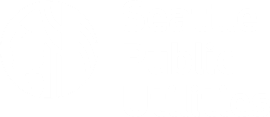 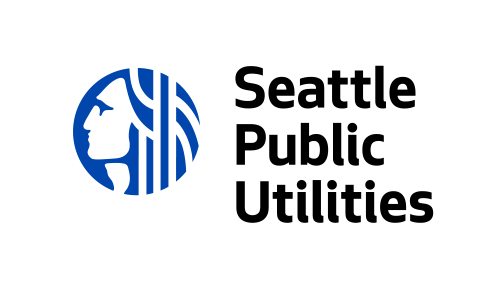 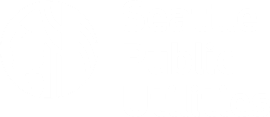 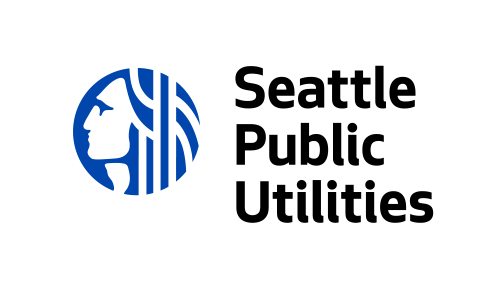 申請語言（如英語、西班牙語等）您是如何瞭解 SPU 的 Waste-Free Communities Matching Grant（零廢棄物社區津貼）的？申請人姓名、企業或組織財務代理人名稱（如適用）郵寄地址城市、州、郵遞區號聯絡人職稱電子郵件地址常用的電話號碼請勾選描述申請人的所有類別。專案名稱申請津貼總額 不得超過 $40,000$     $     $     $     開始日期不早於 2023 年 7 月月：年：結束日期不晚於 2025 年 6 月月：年：將展開該專案的位置（例如，鄰里區、企業名稱、大樓名稱等）。如果將在具體的位置展開該專案，則註明街道地址和郵遞區號。1.專案描述請描述您提議的專案，包括： 您想做些什麼您為什麼想這樣做您的專案如何預防廢棄物您的專案將推動下列一項或多項優先事項：創新：嘗試或擴展新方法或技術，或為西雅圖市創造新的廢棄物預防機會。擴大公平的接觸機會和參與：有效地使過去和現在被排斥在外的群體參與到廢棄物預防的活動之中。優先群體的例子包括原住民、非裔美國人、移民、難民、低收入人群、身心障礙人士、LGBTQIA2+、老年人 、年輕人、青少年、兒童和/或小型企業。增加公平的社區益處：增加對過去和現在被排斥在外的群體可獲得的廢棄物預防益處，例如增加對無家可歸或無法負擔食物的人群的免費或低費用的資源或工作訓練。2.專案活動為了完成您的專案目標，您將會使用哪些具體的活動和策略？3.專案成果您預計您的專案將會有哪些成果？請包含任何具體廢棄物影響、社區益處或您預期將會發生的其他變化。也請在可行時包含一些預估數據，例如受到教育的人數、修理的物品數量或預防的廢棄物重量。 僅包括可直接歸因於您提議的津貼專案的影響和預估數據。4.衡量成功您將使用哪些工具和策略來衡量您的專案是否成功？5.專案工作人員您的專案將會有哪些工作人員？請包括願意貢獻時間的志願者和受薪工作人員。也請描述您的團隊為該專案帶來的相關知識、技能、類似工作經驗及社區關係。6.專案合作夥伴請列出將會為專案提供支援的所有合作夥伴（如果有）。請描述他們在專案中的角色，以及他們為該專案帶來的相關知識、技能、類似工作經驗及社區關係。 如有合作夥伴參與專案，那麼我們鼓勵您在提交津貼申請之前先確立合作關係。在您的申請中附上每個專案合作夥伴的電子郵件或承諾書。7.社區參與受到您的專案影響的社區是否參與規劃與實施？如回答「是」，請說明透過何種參與方式。8.長期影響如果有的話，在津貼用完之後，您有什麼計劃來繼續或擴展該專案？您將如何資助未來的工作？如果相關的話，您將如何支配利用津貼專案所開發的研究建議和工具？如果相關的話，您將如何分享工具和資源，以及透過津貼專案所獲得的知識，以幫助其他人在西雅圖開展類似的廢棄物預防工作？9.專案匹配供款說明您的專案將如何達到申請津貼總額 25% 的最低匹配供款要求。 舉例說明： 針對金額至少為 $50,000 的專案總預算，$40,000 的申請津貼總額需要至少 $10,000 的匹配供款。針對金額至少為 $12,500 的專案總預算，$10,000 的申請津貼總額需要至少 $2,500 的匹配供款。相對供款的範例包括:將用於資助您下方開支清單中部分費用的現金或其他津貼支援津貼專案活動的無薪志工時間（價值為每小時 $34.87）捐贈，如支援津貼專案活動的空間、服務和用品10.開支清單提供一份所有專案開支的詳細清單，並解釋您是如何計算預計費用的。 包括與提議的專案直接相關的所有費用，而不僅僅是那些將由津貼資助的費用。SPU 將與津貼受領人合作，確定哪些費用可由津貼報銷。預算應盡可能地準確，以確保您的團隊已為成功所需的所有資源作出規劃。